Directorio de Agencias de PRDirectorio de Municipios de PRDirectorio de Agencias Federales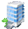 Oficina CentralDirección PostalTeléfonos / FaxHorario de ServicioCalle Raúl Estévez          Esq. Ave. Constitución	               Puerta de Tierra		PO Box 9023786                            San Juan, PR 00902-3786Tel.: (787) 289-1631Tel.: (787) 721-3131 Tel Audio Impedido: N/AFax:(787) 723-6360Ejecutivo:Coronel Juan José MedinaCerca de:Web:No DisponibleSombrilla:GNPRMapa:Ruta AMA:B21, C53,  M3Parada TU:Sagrado Corazón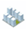 Oficinas de Servicio a través de Puerto RicoOficinas de Servicio a través de Puerto RicoOficinas de Servicio a través de Puerto RicoOficinas de Servicio a través de Puerto RicoDirección Física Dirección PostalTeléfonos / Fax Horario de ServicioN/A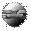 Otros Enlaces